12 января 2024 года в ГКОУ РО Пролетарской школе-интернате состоялосьV плановое заседание педагогического совета по теме:Развитие системы комплексного сопровождения детей и лиц старше 18 лет с тяжелыми множественными нарушениями в развитии (ТМНР)В ходе работы педагогического совета были рассмотрены вопросы:1. Внедрение элементов сенсорной интеграции на занятиях обучающихся с тяжелыми множественными нарушениями в развитии (ТМНР).2. Психологический комфорт на уроке, как условие благоприятного развития личности обучающегося.3. Итоги II четверти.4. Утверждение графика отпусков работников образовательного учреждения на 2024 год.Гежа Юлия Вячеславовна, учитель-дефектолог, в своем выступлении раскрыла понятие «Сенсорная интеграция», поделилась своим опытом работы по методу сенсорной интеграции на своих уроках, продемонстрировав игры и упражнения, проводимые для развития вестибулярной, тактильной и проприоцептивной систем у детей с тяжелыми множественными нарушениями в развитии.   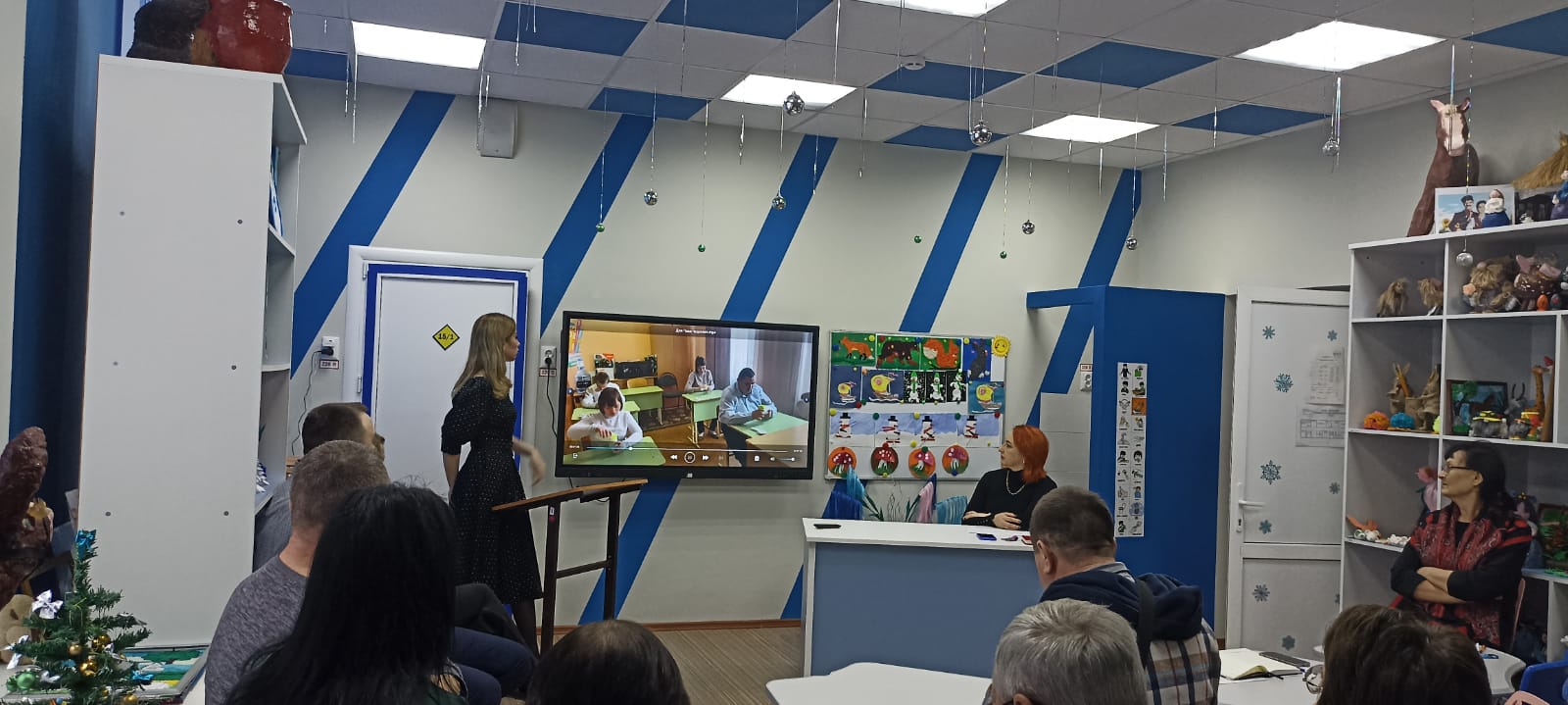 Черненко Марина Викторовна, педагог-психолог, в своём докладе познакомила нас с понятием «визуальная дискриминация» и рассказала, как ведётся работа в данном направлении в рамках метода сенсорной интеграции.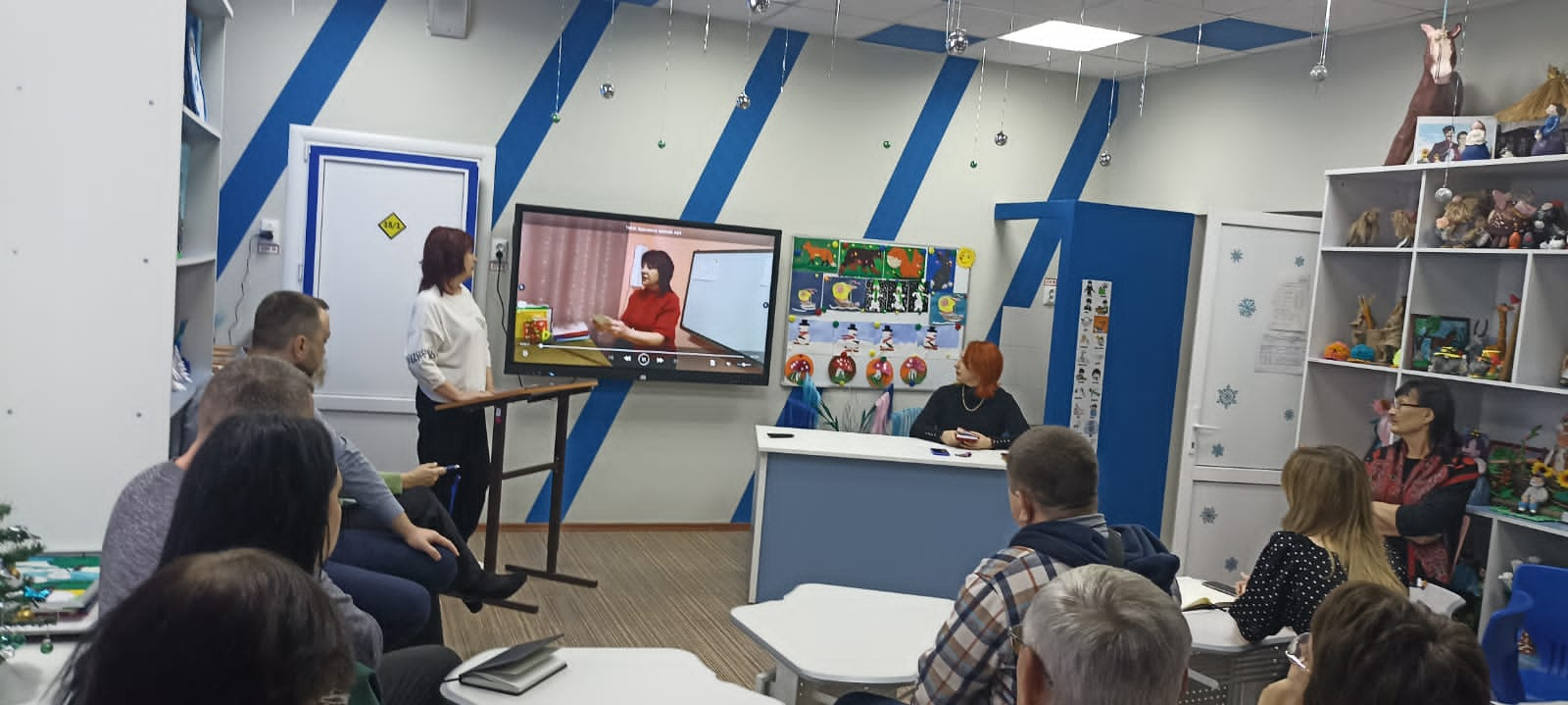 Сидоренко Юлия Анатольевна, педагог-психолог, рассказала о том, как создать психологический комфорт на уроке. Юлия Анатольевна предоставила в своем докладе информацию о множестве игр, в которых ребенок может раскрыться  и полностью проявить себя. 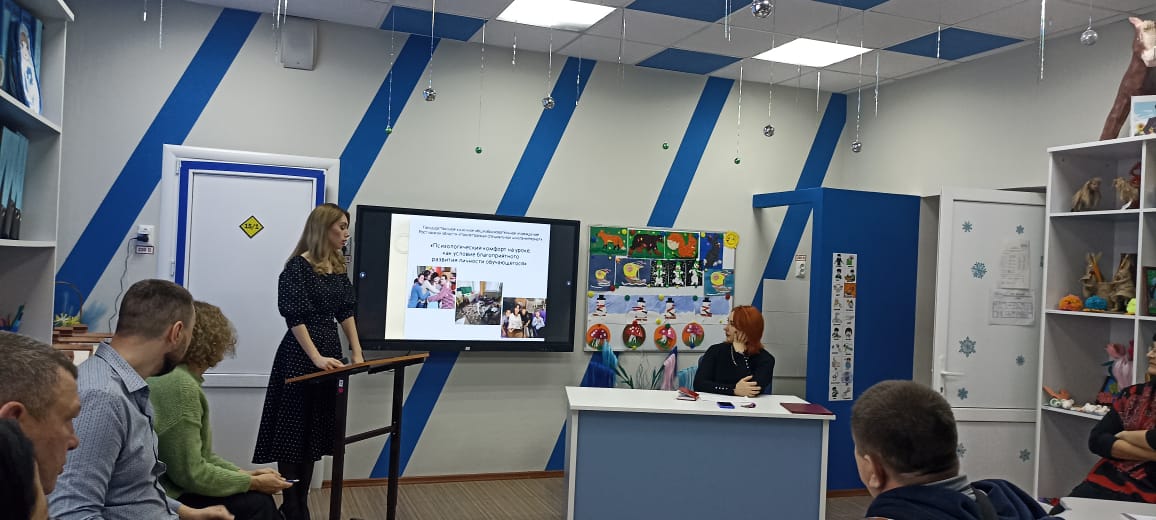 Постановили: представленный опыт работы принять к сведению.По третьему вопросу «Итоги II четверти 2023-2024 учебного года» выступил заместитель директора школы-интерната по учебно-воспитательной работе Поляничко Алексей Николаевич.Он проанализировал степень обученности обучающихся, качество знаний и успеваемость в процентном сопоставлении по сравнению с прошлой четвертью. Привел сравнительный анализ пропусков уроков по болезни, по неуважительной причине, сравнил с прошлой четвертью.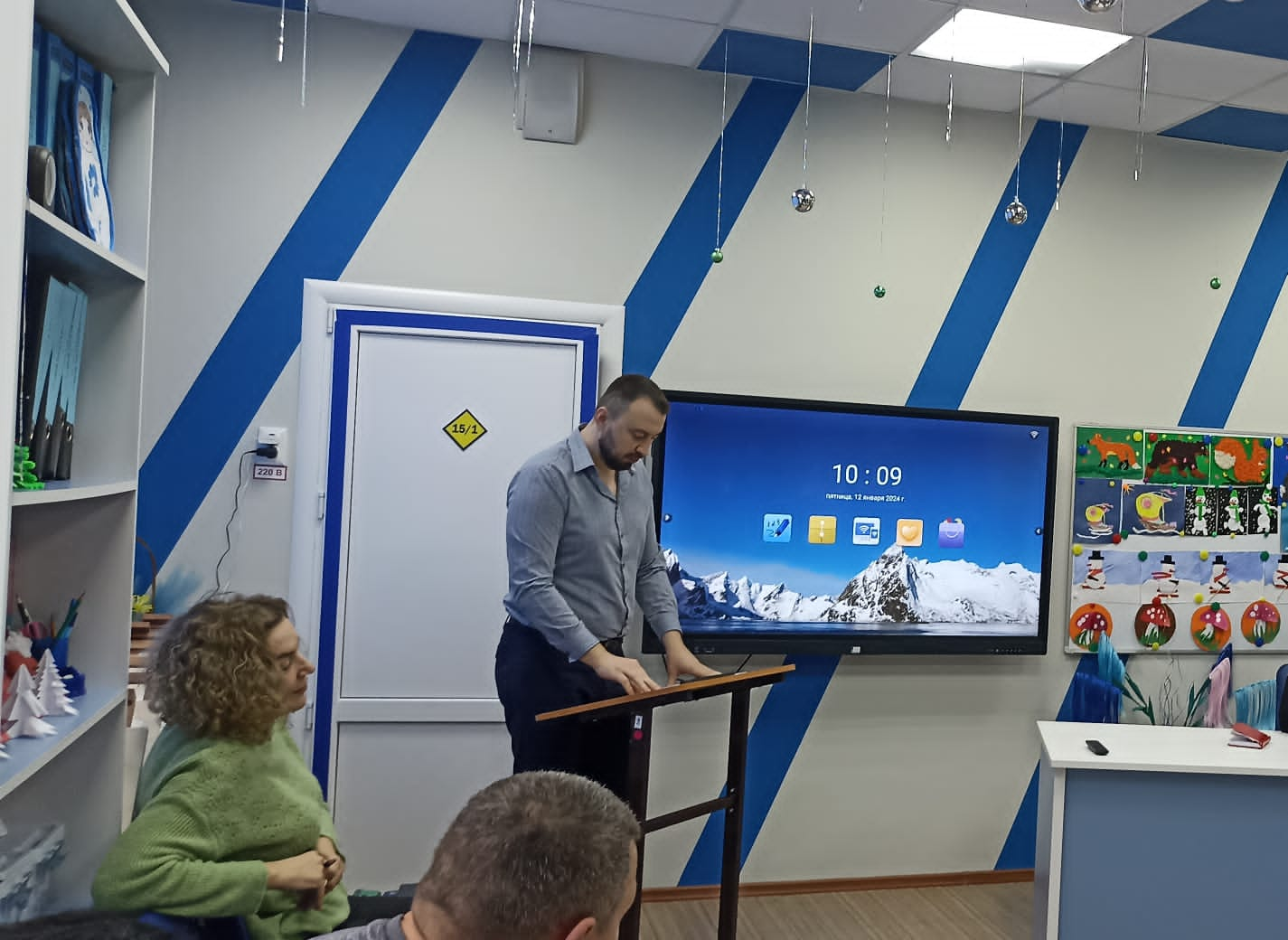 Постановили:Анализ результатов обучения по итогам II четверти 2023-2024 года принять к сведению. Педагогам продолжить работу и выйти на более высокий уровень успеваемости учащихся.По четвертому вопросу «Утверждение графика отпусков работников образовательного учреждения на 2024 год» выступила директор школы-интерната Евгения Васильевна Грачева. 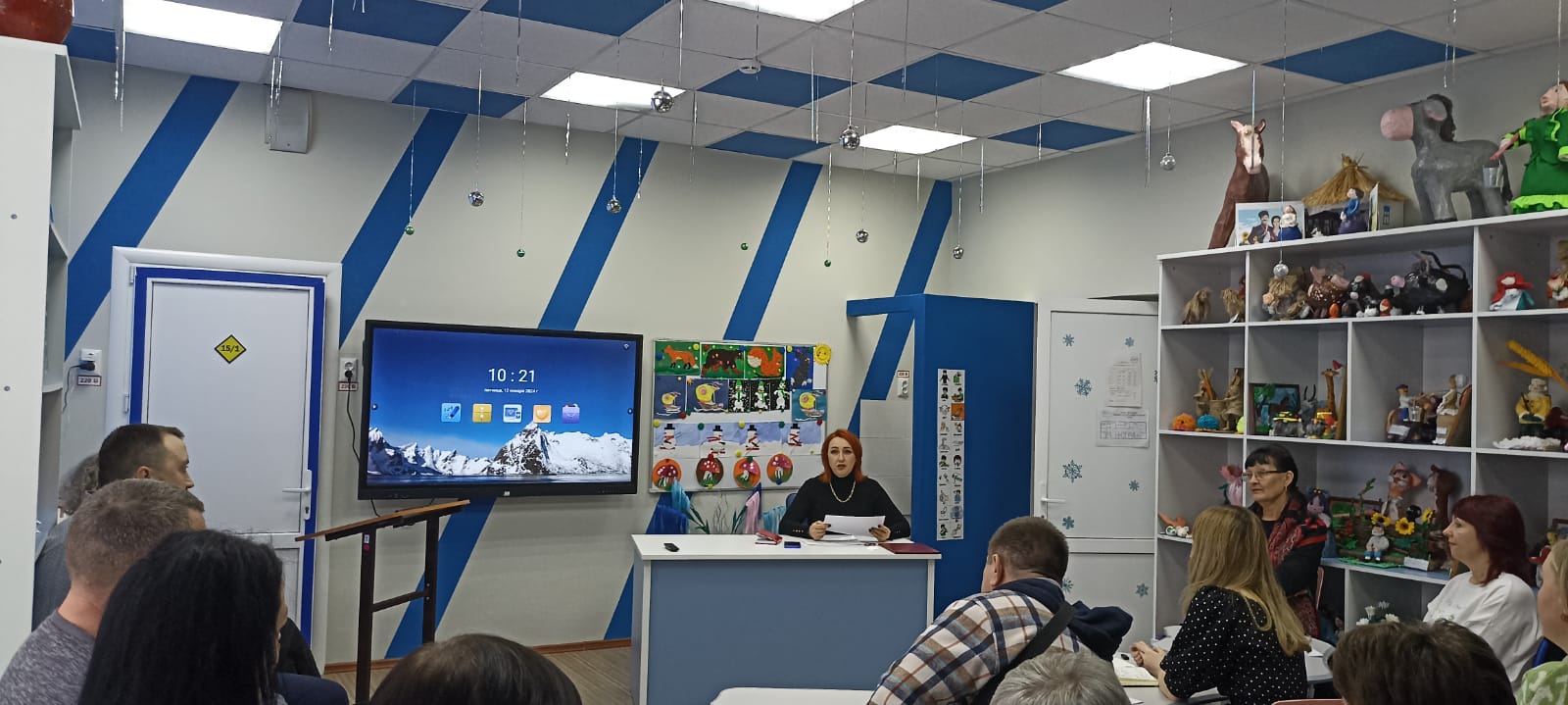 Информацию подготовила: В.В. Тищенко